John BierieNovember 12, 1849 – May 13, 1917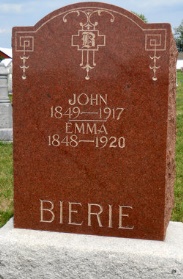 Photo by Jackie Sanders   John Bierie, residing one mile north of Domestic, died Sunday after an illness of only one week.    Besides the wife, three daughters and a son survive.    The funeral service was held at 2 o'clock Tuesday afternoon at Salem, with burial in the Alberson Cemetery.Fort Wayne News (IN); May 16, 1917